ΔΗΜΟΤΙΚΟ ΣΧΟΛΕΙΟ ΜΑΚΕΔΟΝΙΤΙΣΣΑΣ Γ’ – ΣΤΥΛΙΑΝΟΥ ΛΕΝΑΑγγλικά – Α’ τάξηEnglish Language – Year 1Θέμα: Big and SmallΏρα για παραμύθι:Βλέπω και ακούω την ιστορία “You are not small” κάνοντας κλικ στον πιο κάτω σύνδεσμο:https://watch.vooks.com/videos/you-are-not-small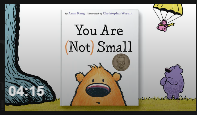 Χρησιμοποιήστε τον ακόλουθο κωδικό, για να εγγραφείτε στη σελίδα:Email address: josephidesnina@hotmail.comPassword: Mac3rulesΑκούω τις λέξεις (κάνοντας διπλό κλικ και Open στο κουτάκι κάτω από κάθε εικόνα)  και τις επαναλαμβάνω για να τις μάθω:Ώρα για παιχνίδι: Kάνω κλικ στον πιο κάτω σύνδεσμο και παίζω ένα παιχνίδι μνήμης. Πρέπει να κάνω κλικ πάνω στην κάθε κάρτα και να προσπαθήσω να βρω το ζευγάρι της. https://learningapps.org/10211728Βλέπω κι ακούω την ιστορία ακόμη μία φορά!Στη συνέχεια, ζωγραφίζω στο τετράδιο «ΤΟ ΣΧΟΛΕΙΟ ΜΑΣ ΕΙΝΑΙ ΕΔΩ» ένα μεγάλο ζώο και ένα μικρό ζώο. Θυμάμαι να γράψω ημερομηνία και τον τίτλο «Big and small animals».Όποτε έχω χρόνο και θέλω, ακούω τα τραγούδια και παραμύθια που μάθαμε μέχρι στιγμής, κάνοντας κλικ στον πιο κάτω σύνδεσμο. Είναι όλα μαζεμένα στο English/Year1/Mac3:https://bit.ly/3aiJ1Sl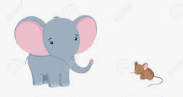 BigSmall